Cooking Terminology WorksheetUsing the internet or the textbook, Culinary Essentials, define the following terms and use the term in a sentence. Example:Baste: to moisten food with melted fats, pan drippings, or another liquid during cooking. Sentence: When making a turkey for Thanksgiving, the chef basted the turkey in its own juices.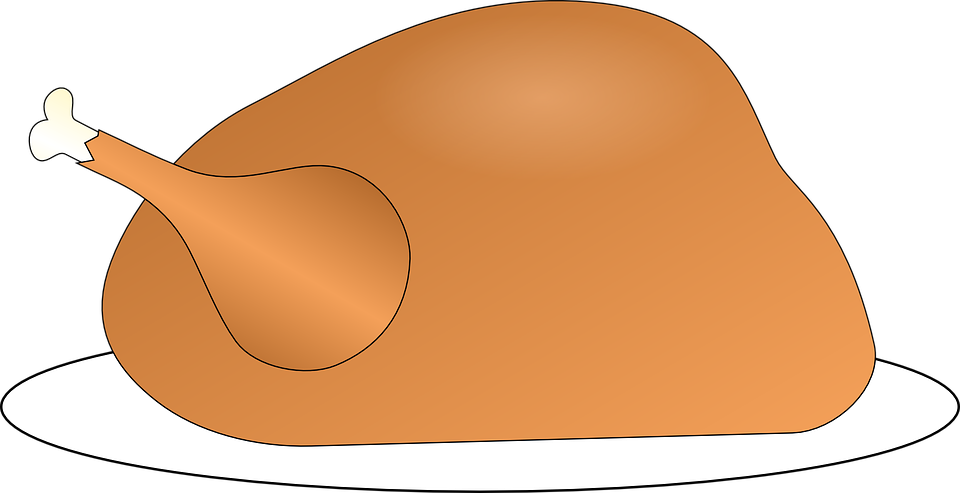 Beat:Sentence: Blend:Sentence: Coat:Sentence: Chop:Sentence:Combine:Sentence: Cream:Sentence: Dice:Sentence: Knead:Sentence:Mix:Sentence: Scald:Sentence: Shred:Sentence: Sift:Sentence: Whip:Sentence: Simmer:Sentence: Saute:Sentence: Roast:Sentence: 